IB DP Biology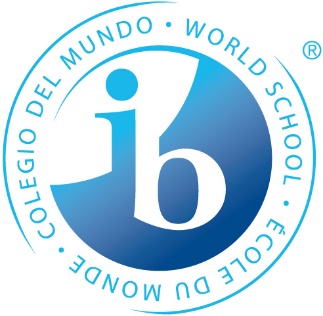 IA—a student designed investigation that demonstrates the application of knowledge and skillsGroup IV—collaborative and interdisciplinary activity to investigate a science topic  IB DP ChemistryCORE TOPICSHOURSTopic 1: Cell biology15Topic 2: Molecular biology21Topic 3: Genetics15Topic 4: Ecology12Topic 5: Evolution & biodiversity12Topic 6: Human physiology2095 TOTALADDITIONAL HIGHER LEVEL HOURSTopic 7: Nucleic acids9Topic 8: Metabolism, cell respiration & photosynthesis14Topic 9: Plant biology13Topic 10: Genetics & evolution8Topic 11: Animal physiology 1660TOTALOPTIONSHOURSA: Neurobiology & behaviorB: Biotechnology & bioinformaticsC: Ecology & conservationD: Human physiology SL=15HL=25TOTALPractical Scheme of Work HOURSPractical Activities20 SL40 HLInternal Assessment (individual investigation) 10Group IV10CORE TOPICSHOURSTopic 1: Stoichiometric relationships13.5Topic 2: Atomic structure6Topic 3: Periodicity6Topic 4: Chemical bonding and structure13.5Topic 5: Energetics/thermochemistry9Topic 6: Chemical kinetics7Topic 7: Equilibrium4.5Topic 8: Acids and bases6.5Topic 9: Redox processes8Topic 10: Organic chemistry11Topic 11: Measurement and data processing1095 TOTALADDITIONAL HIGHER LEVEL HOURSTopic 12: Atomic structure2Topic 13: The periodic table—the transition metals4Topic 14: Chemical bonding and structure7Topic 15: Energetics/thermochemistry7Topic 16: Chemical kinetics 6Topic 17: Equilibrium4Topic 18: Acids and bases10Topic 19: Redox processes6Topic 20: Organic chemistry12Topic 21: Measurement and analysis260TOTALOPTIONSHOURSA: MaterialsB: Biochemistry C: Energy D: Medicinal chemistry  SL=15 HL=25TOTALPractical Scheme of Work HOURSPractical Activities20 SL40 HLInternal Assessment (individual investigation) 10Group IV10